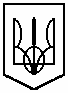 Комунальний   заклад   освіти«Спеціалізована   середня   загальноосвітня   школа  №142еколого-економічного   профілю»Дніпропетровської  міської   радиПРОТОКОЛзасідання предметної методичної комісії  вчителів спортивно-розвивального  профілю      22.09.2014.                                                                                               №1Присутні: Заступник директора з навчально-виховної роботи Галицька  С.П., всі члени ПМКПорядок денний1. Ознайомлення вчителів з методичними рекомендаціями щодо вивчення предметів спортивно-розвивального профілю в новому навчальному році 2. Затвердження плану спортивно-масових заходів на 2014-2015 н. р. 3. Про Програму ІІ концептуально-діагностичного етапу дослідно-експериментальної роботи за темою »Формування гармонійно-досконалої особистості учня в умовах сучасного навчального закладу освіти» 4. Про роботу школи у складі Всеукраїнської мережі шкіл олімпійської освіти.Слухали: 1.Керівника ПМК Бур’ян І.Г., яка ознайомила членів ПМК із методичними рекомендаціями  щодо вивчення предметів спортивно- розвивального профілю в новому 2014-2015 н. р.2.Вчителя Михайлову В.Д., яка ознайомила вчителів ПМК із новим планом спортивно- масових заходів на 201402015 н. р. та запропонувала затвердити його в цілому.3.Керівника ПМК  Бур’ян І.Г.,яка доповіла про початок роботи ПМК над ІІ концептуально-діагностичним  етапом  дослідно-експериментальної роботи за темою »Формування гармонійно-досконалої особистості учня в умовах сучасного навчального закладу освіти»  та ознайомила із основними положеннями  Програми ІІ етапу.    4. Вчителя Михайлову В.Д., яка доповіла про продовження роботи школи у складі Всеукраїнської мережі шкіл олімпійської освіти.Ухвалили :. 1. Всім вчителям МПК при складанні календарного планування враховувати зміни у програмах та методичні рекомендації щодо вивчення базових дисциплін, згідно листа МОН.2.Відповідно до міського плану спортивно-масових заходів затвердити шкільний план спортивно – масових заходів»3. Всім вчителям ПМК долучитися до виконання ІІ етапу Всеукраїнського експерименту «Психолого-педагогічний супровід формування гармонійно-досконалої  особистості в умовах сучасного навчального закладу»(2014-2015 н .р.) та  планувати свою роботу згідно  програми ІІ етапу.4.Взяти  участь всім вчителям ПМК у роботі школи у складі Всеукраїнської мережі шкіл олімпійської освіти.Секретар                                        І.Г.Бур’ян